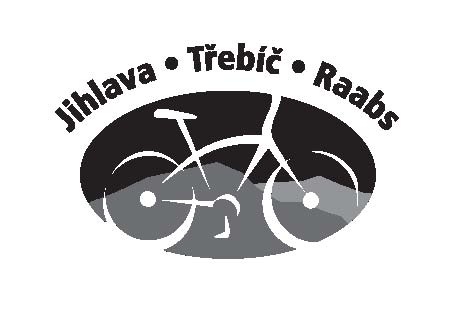 DOBROVOLNÝ SVAZEK OBCÍCYKLOSTEZKA JIHLAVA – TŘEBÍČ – RAABSMasarykovo nám.1, 586 01 JihlavaZveřejnění záměru prodat část pozemku p.č. 1211/32, k.ú. Luka nad JihlavouDSO Cyklostezka Jihlava-Třebíč-Raabs  dle § 39 odst. 1 zákona č. 128/2000 Sb., o obcích (obecní zřízení), ve znění pozdějších předpisů, ZVEŘEJŇUJE tímto záměr prodat  pozemek p.č. 1211/32, k.ú. Luka nad Jihlavou o výměře cca 17 m2 ve výlučném vlastnictví DSO Cyklostezka Jihlava-Třebíč-Raabs  zapsaný na listu vlastnictví č. 1557 pro obec a k.ú. Luka nad Jihlavou u Katastrálního úřadu pro Vysočinu, Katastrální pracoviště Jihlava.K tomuto záměru se lze vyjádřit nebo podat jiné nabídky písemně, které musí být doručeny na adresu DSO Cyklostezka Jihlava-Třebíč-Raabs, Masarykovo nám 1. 586 01 Jihlava  nebo v elektronické podobě podepsané  elektronickým podpisem.Tento záměr byl schválen představenstvem DSO Cyklostezka Jihlava-Třebíč Raabs dne 17.12.2019  usnesením č. 2/2019 Př.Ing. Jaroslav Vymazalpředseda DSO  Cyklostezka Jihlava Třebíč-Raabs
Vyvěšeno na webových stránkách a úředních deskách členských měst a obcí   dne: ………………………Sejmuto z úřední desky dne: ……………...